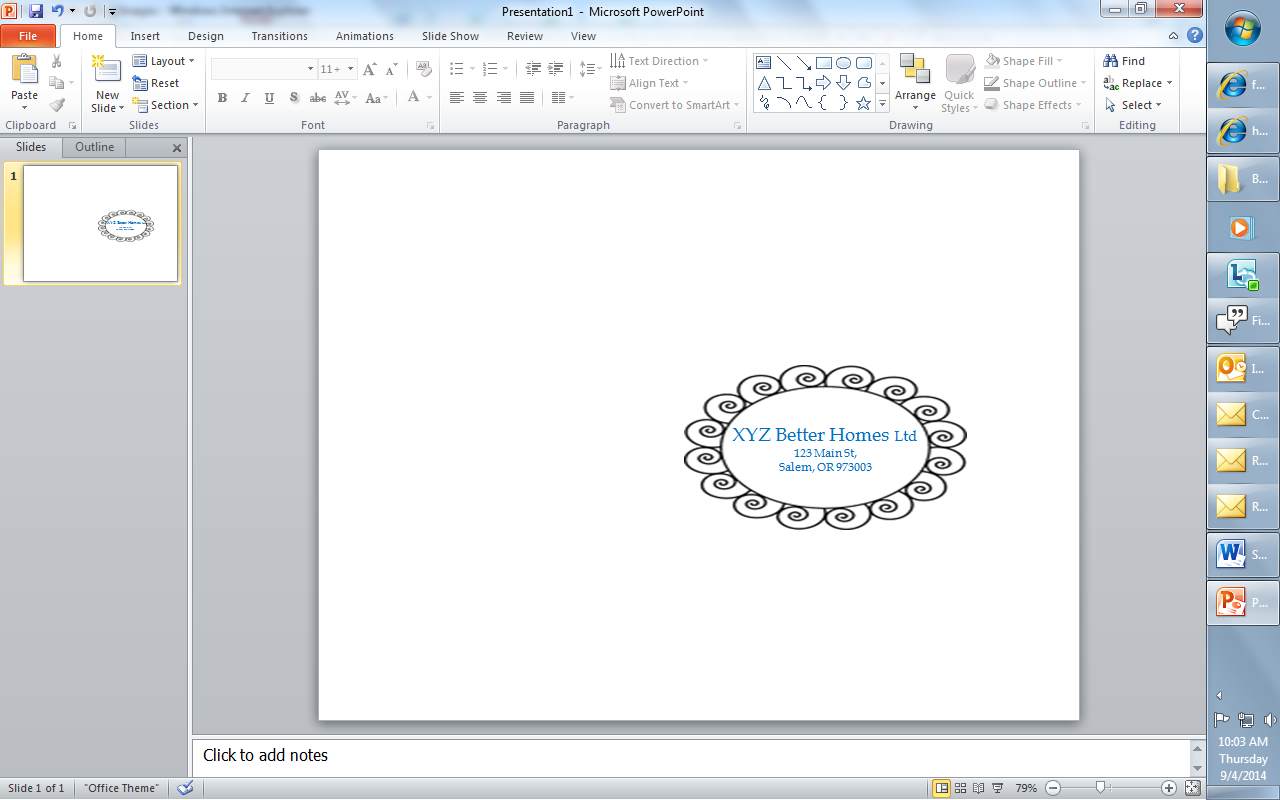 CERTIFICATE OF MATERIAL       Date:          To:  The Kroger Co.		         			Invoice Reference:                1014 Vine Street					Import Po Reference:            Cincinnati, Ohio 45202				P.O.		STYLE #			PCS		CTNS		MEASUREMENTS (L x W x H)    1      W 18 ½” x D 15 3/8” x H 30 ¾” COMPONENTS OF MATERIALS		USD/PC			BREAKDOWN BY NET WEIGHT     & PROCESS							(IN KG & %				STYLE #					Steel Tube & Wire			USD$$ 1.93		.76	45PE Cover				USD$$	0.87		.19	33Plastic Connector	  		USD$$	0.24		.14	20.5Spare Parts				USD$$	1.26		.21	1.5TOTAL					USD$$	4.30		1.30	100_________________________Authorized Signature   	